 Barningham CEVC Primary School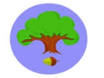 Behaviour Principles Statement September 2018At Barningham CEVC Primary School we aim to develop and encourage a responsible and caring attitude between all age groups in order that all members of the school community can work together with the knowledge that unacceptable behaviour, including bullying in all its forms, will be challenged and will not be tolerated on the school site, or off the school site where it is witnessed by a teacher or reported to the school.As a Christian school, we use our vision and values to help shape and focus our learning and behaviour. The Bible stories are shared to help children and adults to reflect on the choices that are made.Integral to our policy is to encourage the children to take responsibility for their own actions and to consider how they should keep themselves and others safe within the school environment. In addition, all members of our school community, including parents and carers, must take shared responsibility for setting and maintaining high standards of behaviour, with a focus on positive behaviour management rather than punishment. As a school we value the close working relationship which we have with our parents and carers. Class teachers endeavour to talk to parents and carers as quickly as possible to discuss incidents and examples of poor and exemplary behaviour. The school records incidents on a Pastoral Behaviour Sheet. These are passed to the Head Teacher for monitoring purposes.Staff use a positive approach to behaviour through encouragement and praise, by being constructive in approach and by including advice on how to improve behaviour when concerns are raised. The whole school community uses a Rainbow Ladder approach, with the focus on reward and success. All staff reward children and use the ‘choices’ steps to allow children the opportunity to make better choices in different strategies. The Rainbow Ladder is explained to all of the children during the first Collective Worship each September. Every effort is made to ensure that all rewards and sanctions are fair and consistent, and our system of sanction is used to deal with poor behaviour effectively and consistently, and any sanction issued will take into account any special educational needs or difficulties the pupil has.Exclusion will only be used for the most serious incidents and in response to serious breaches of school policy. Where a pupil is felt to be of serious risk of exclusion or disaffection, the school will establish a Pastoral Support Programme. Staff will use a Risk Assessment for individual children when required, noting possible triggers, and signs of anxiety and successful strategies to de-escalate situations. Parents, carers and other agencies are involved in writing these. Our Behaviour, Discipline and Anti-Bullying Policies explain the aim of each policy, the approach to behaviour that we will take as a school, the importance of our relationship with parents and carers, the rewards and sanctions that we use, and statutory guidance that informs our policies and will outline our powers with regards to discipline. The school has clear Whistleblowing and Safeguarding Policies. A copy of all of these policies is available on our website, and a hard copy can be obtained on request from the school office.We keep children safe through a robust Safeguarding, ICT and Mobile Phones, PSHCE, e-safety and Prevent (radicalisation) system which monitor and report all issues to the Designated Leads. The school, in consultation with parents and carers, asks for Early Help to support children when necessary. The school adopts a robust GDPR policy to ensure that all data is kept secure and private.This Behaviour Principles Statement will be reviewed annually by the Steering Committee and ratified by theWhole Governing Body.Frances ParrSeptember 2018